25.5.2021.MATEMATIKA  MT,SB-NAPIŠI BROJEVE KOJI NEDOSTAJU PO REDOSLIJEDU.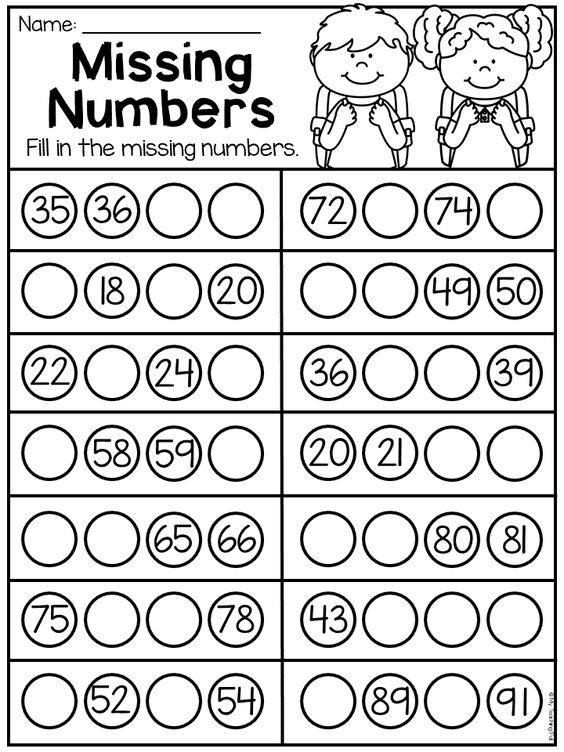 MT,SB-ZBROJI!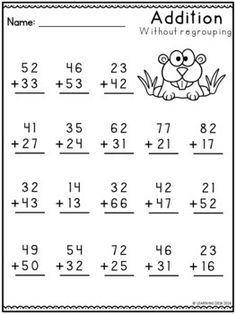 